North Carolina Department of Environmental Quality North Carolina Department of Environmental Quality North Carolina Department of Environmental Quality North Carolina Department of Environmental Quality 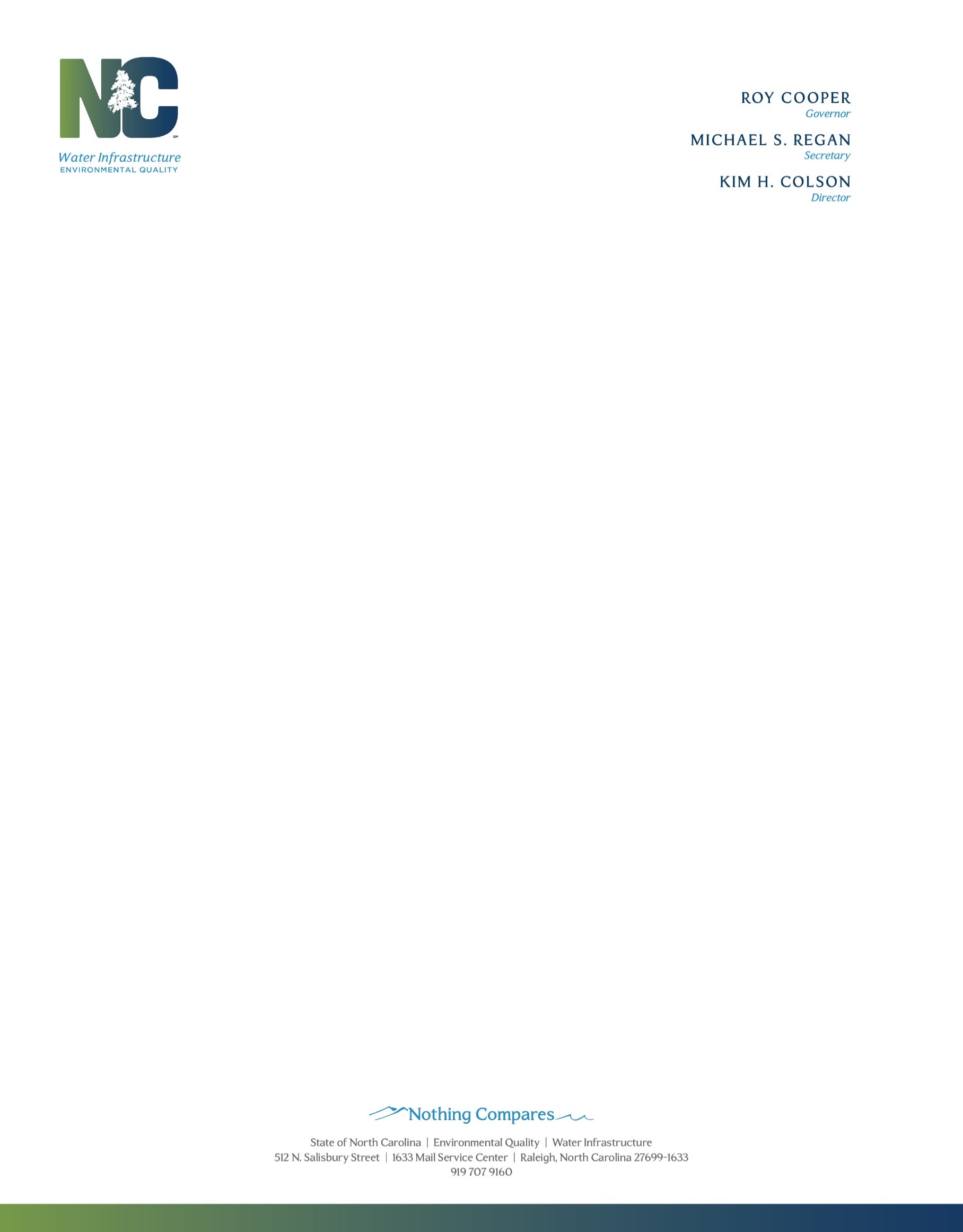 Division of Water InfrastructureDivision of Water InfrastructureDivision of Water InfrastructureDivision of Water InfrastructureWater and Sewer Rate FormWater and Sewer Rate FormWater and Sewer Rate FormWater and Sewer Rate Form(Last updated:  February, 2017)(Last updated:  February, 2017)(Last updated:  February, 2017)(Last updated:  February, 2017)Provide the information below for all in-town residential users.  This form should be consistent with the submitted Financial Information form and Priority Rating System Information.  If not, fully explain the differences.  Inconsistent information may lead to forfeiture of the priority points that utilize rate information.Provide the information below for all in-town residential users.  This form should be consistent with the submitted Financial Information form and Priority Rating System Information.  If not, fully explain the differences.  Inconsistent information may lead to forfeiture of the priority points that utilize rate information.Provide the information below for all in-town residential users.  This form should be consistent with the submitted Financial Information form and Priority Rating System Information.  If not, fully explain the differences.  Inconsistent information may lead to forfeiture of the priority points that utilize rate information.Provide the information below for all in-town residential users.  This form should be consistent with the submitted Financial Information form and Priority Rating System Information.  If not, fully explain the differences.  Inconsistent information may lead to forfeiture of the priority points that utilize rate information.Provide the information below for all in-town residential users.  This form should be consistent with the submitted Financial Information form and Priority Rating System Information.  If not, fully explain the differences.  Inconsistent information may lead to forfeiture of the priority points that utilize rate information.Residential Sewer Users OnlyResidential Sewer Users OnlyResidential Sewer Users OnlyResidential Sewer Users OnlyResidential Sewer Users OnlyBase ChargeVolumetric ChargeOther Base Monthly Water ChargesOther Base Monthly Water ChargesProvide “Within City Limits” information as shown in Form LGC 108CDoes this include a volumetric allowance?    Yes    NoList each applicable block (e.g., 0-3,000 gallons; 3,000 to 6,000 gallons); omit blocks wholly above 5,000 gallons.Includes administrative fees.  Do not include tap fees or other availability fees.Includes administrative fees.  Do not include tap fees or other availability fees.Provide “Within City Limits” information as shown in Form LGC 108CIf Yes, list:       Block 1:       Block 2:       Block 3:       Current Monthly Rate for 5,000 GallonsCurrent Monthly Rate for 5,000 GallonsResidential Water Users OnlyResidential Water Users OnlyResidential Water Users OnlyResidential Water Users OnlyResidential Water Users OnlyBase ChargeVolumetric ChargeOther Base Monthly Water ChargesOther Base Monthly Water ChargesProvide “Within City Limits” information as shown in Form LGC 108CDoes this include a volumetric allowance?    Yes    NoList each applicable block (e.g., 0-3,000 gallons; 3,000 to 6,000 gallons); omit blocks wholly above 5,000 gallons.Includes administrative fees.  Do not include tap fees or other availability fees.Includes administrative fees.  Do not include tap fees or other availability fees.Provide “Within City Limits” information as shown in Form LGC 108CIf Yes, list:       Block 1:       Block 2:       Block 3:       Current Monthly Rate for 5,000 GallonsCurrent Monthly Rate for 5,000 Gallons